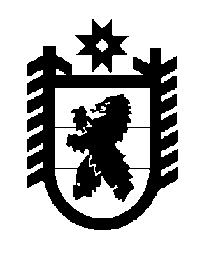 Российская Федерация Республика Карелия    ПРАВИТЕЛЬСТВО РЕСПУБЛИКИ КАРЕЛИЯРАСПОРЯЖЕНИЕот 15 июля 2014 года № 441р-Пг. Петрозаводск Признать утратившими силу:распоряжение Правительства Республики Карелия от 8 февраля           2012 года № 89р-П (Собрание законодательства Республики Карелия, 2012, № 2, ст. 290);распоряжение Правительства Республики Карелия от 17 апреля           2012 года № 242р-П (Собрание законодательства Республики Карелия, 2012, № 4, ст. 707).             ГлаваРеспублики  Карелия                                                             А.П. Худилайнен